Apogeum http://www.apogeum.info/smykal/index.php?docid=177)Aloys Klar (Zora — 1988/4, str. 19—23) Svou účastí na činnosti Ústavu pro nevidomé na Hradčanech a založením Ústavu pro zaopatřování a zaměstnávání nevidomých v Praze se významně podílel na výchovně vzdělávací péči o nevidomé. Usiloval o analýzu otázky, do jaké míry pomáhají ústavy pro nevidomé k samostatnému životu jejich absolventům. Přišel k závěru, že nadaným pomáhají, ale poněkud jiné je to u průměrných a podprůměrných. Je proto potřeba jim vytvořit přiměřené podmínky.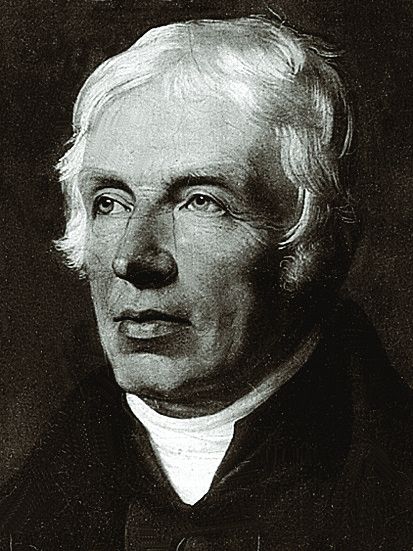 Narodil se 25. dubna 1763 v Úštěku u Litoměřic jako syn primátora J. Klara. Základní vzdělání nabyl ve svém rodišti, do litoměřického gymnázia nastoupil roku 1774. Ve studiu vynikal nad ostatními. Následkem nešťastného pádu a poraněním páteře zaostal ve vzrůstu. Toto tělesné postižení se zhoršilo stlačením jeho postavy k jedné straně. Úplně zešedivěl. Od listopadu 1779 studuje na pražské univerzitě filozofickou fakultu. Roku 1782 byl promován magistrem svobodných umění a filozofie. Mezi doktory filozofie byl imatrikulován v roce 1807. V letech 1783 až 1786 se na generálním semináři věnoval studiu teologie.Ve 23 letech se u něho objevuje zraková choroba (pravděpodobně katarakta). Překonal nervové onemocnění a zřekl se povolání duchovního ve prospěch učitelství.Zaměstnání našel na litoměřickém gymnáziu, kam v roce 1786 nastupuje jako učitel gramatiky. Od září 1787 mu byla svěřena profesura humanity. Od roku 1798 zde působí jako katecheta.Od roku 1788 je členem hornozhořelecké vědecké společnosti, od roku 1793 vystupuje jako nezávislý spisovatel.Na pražskou univerzitu nastupuje roku 1806 do funkce profesora řecké filologie a klasické literatury. Jmenován byl 9. prosince téhož roku. V letech 1820 až 1821 uspořádal starý karolínský archiv. 7. listopadu 1831 se svého úřadu vzdal.Mimoakademická činnost A. Klara se vyznačovala řadou humánních a kulturních zásluh. Roku 1807 byl spoluzakladatelem prvního pražského Ústavu pro nevidomé na Hradčanech. Od roku 1825 vedl jeho ředitelství. Založil několik podpůrných fondů pro chudé studenty a fond pro rumburskou nemocnici. V roce 1832 otevřel Zaopatřovací a zaměstnávací ústav pro dospělé slepce v Praze, ve kterém z vlastních finančních prostředků dotoval čtyři bezplatná místa pro chudé slepce. Dále založil nadaci pro mladé umělce, která jim umožňovala studium v Římě.Roku 1801 je mu uděleno čestné občanství města Litoměřic. Pražský magistrát mu udělil čestné občanství hlavního města Prahy.Čím dále A. Klar působil při výchově nevidomých, tím více byl přesvědčen, že všechny budovatele Ústavů nejdříve uspokojují i nejmenší úspěchy. Žije se pouze přítomností. Budoucnost většiny nevidomých je nejasná. Nápravu nejdříve viděl v prodloužení pobytu v Ústavu. Později se však plně soustřeďuje na založení Zaopatřovacího a zaměstnávacího ústavu. Byl proti tomu, aby úspěchy Ústavů byly hodnoceny podle výsledků nejvíce nadaných chovanců. Řekl, že: „...i talentovaným musí pomoci hvězda štěstí při možnosti uplatnění“. Nevidomý má být do Ústavu umístěn ve svých osmi letech a odejít po vyučení, tj. ve dvaceti letech. Upozorňoval na to, že chovanci si v Ústavu zvyknou na určitou životní úroveň, kterou potom nemají. Proto jeho snaha směřovala k založení Pracovního ústavu. V tomto úsilí se utvrdil zvláště po otevření podobného Ústavu ve Vídni v roce 1829. Prostudoval statuty několika ústavů, protože si byl vědom toho, že nemůže vycházet pouze ze svých zkušeností.Na jaře roku 1832 obdržel od císařovny peněžitý dar. Ihned tuto událost zveřejnil v časopise Pragepresse, aby podnítil i další dárce. Sám šel příkladem, když přispěl ze svých finančních prostředků značnou částkou.Protože měl schopnost strhnout svým zápalem pro věc, podařilo se mu Ústav s velkou slávou otevřít již 4. října 1832. Zahájení se zúčastnila pražská honorace. Slavnostně bylo přivedeno prvních pět chovanců. Při této příležitosti přednesli své oslavné básně dva pražští básníci.Nemalé svízele se objevily při vyhledávání vhodné budovy. Nabídnutý domek Na Brusce byl malý. Najal proto bývalý Herzánský palác na Velkopřevorském náměstí na Malé Straně, který byl neobsazený. Pouze čas od času byl používán jako lazaret pro pacienty postižené morem aj. Budova nebyla v dobrém stavu. Vyžadovala neustálé stavební úpravy. Ústav bylo třeba vybavit nezbytným nábytkem a zařízením. Celá akce ho značně vyčerpala.Další potíže nastaly při vyhledávání zaměstnání chovanců. Zpočátku to bylo pouze předení a pletení. Darovaný pozemek pod Daliborkou začal zvelebovat na zahradu.Jeho manželka měla pro jeho počínání mimořádné pochopení. Pomáhala mu morální podporou i vlastní obětavou prací. Měli čtyři syny a jednu dceru. Čtyři děti však záhy zemřely, zůstal jim jen jeden chlapec.A. Klarovi nebylo dopřáno, aby Ústav vybudoval podle svých plánů. Již 25. března 1833 umírá. Pohřben byl na malostranském hřbitově.V závěti učinil dědicem syna Pavla, který tímto převzal povinnost rozvíjet činnost Ústavu. To však je již jiná kapitola, plná úsilí o získávání peněžních darů. Ústav se vlastně až do konce století pohyboval na pokraji finančního zhroucení. Nečekal tedy jeho syna Pavla, ani vnuka Rudolfa snadný úkol.KLAR, Aloys  * 25. 4. 1763  † 25. 3. 1833Svou účastí na činnosti Ústavu pro nevidomé v Praze na Hradčanech, kde byl od r. 1825 ředitelem a od r. 1828 členem direktoria, a založením Ústavu pro zaopatřování a zaměstnávání slepců v Praze, se významně podílel na výchově, vzdělávání i péči o nevidomé. Usiloval o analýzu otázky, do jaké míry pomáhají výchovně vzdělávací ústavy pro nevidomé k samostatnosti jejich absolventů. Přišel k závěru, že nadaným pomáhají, ale poněkud jiné je to u průměrných nebo podprůměrných a pasivních dětí. Pro tuto diferenciaci je proto třeba v ústavech vytvořit přiměřené podmínky.Klarovy hluboce religiózní názory měly na druhé straně daleko k praxi. Stanovil, že účelem ústavu je vytvořit ze slepců poslušné poddané lidi a nic víc. Slepý jedinec nemá být ostatní společnosti na obtíž. Proto tak zaostávalo otevření vlastní školy i výuka řemeslům.A. Klar se narodil v Úštěku u Liberce jako syn primátora. Základní vzdělání nabyl ve svém rodišti. Na gymnázium v Litoměřicích nastoupil r. 1774. Ve studiu vynikal nad ostatní. Následkem nešťastného pádu a poraněním páteře zaostal ve vzrůstu. Toto tělesné postižení se projevilo schýlením postavy k jedné straně. Úplně zešedivěl.Od listopadu r. 1779 studuje na FF UK v Praze. V r. 1782 byl promován magistrem svobodných umění a filozofie. Mezi doktory filozofie byl imatrikulován v r. 1807. V letech 1783–1786 se na generálním semináři věnoval studiu teologie.Ve 23 letech se u něho objevuje zraková choroba (uvádí se katarakta). Překonal nervové onemocnění a zřekl se povolání duchovního ve prospěch učitelství. Zaměstnání našel na litoměřickém gymnáziu, kde v r. 1786 nastupuje jako učitel gramatiky. Od září r. 1787 mu byla svěřena profesura humanity. Od roku 1798 zde působí jako katecheta.V r. 1788 se stal členem Hornozhořelecké vědecké společnosti. Od r. 1793 vystupuje jako nezávislý spisovatel.Na pražskou univerzitu nastoupil jako vyučující v r. 1806 do funkce profesora řecké filologie a klasické literatury. V letech 1820–1821 uspořádal starý karolínský archiv. 7. listopadu 1831 se svého úřadu vzdal.Mimoakademická činnost A. Klara se vyznačovala řadou humánních a kulturních zásluh. R. 1807 se stává spoluzakladatelem Prvního pražského ústavu pro nevidomé na Hradčanech, pro který zpracoval zakládající stanovy. V nich ovšem vyzvedl na prvním místě náboženskou výchovu. Musíme uvést, že podceňoval vzdělávání nevidomých v širším smyslu. Citace z textu stanov: „...není úmyslem chtíti slepci vštípiti vše, čemu obyčejně vyučuje se vidomý.“ Výjimečně nadaným však vzdělání má být umožněno, jak se ve Stanovách píše níže. Od r. 1825 vede jeho ředitelství. Založil několik podpůrných fondů pro chudé studenty a Fond pro rumburskou nemocnici. V r. 1832 založil v Praze Zaopatřovací a zaměstnávací ústav pro dospělé slepce, ve kterém z osobních finančních prostředků dotoval čtyři bezplatná místa pro chudé slepce. Dále založil Nadaci pro mladé umělce, která umožňovala studium v římě.Roku 1801 je mu uděleno čestné občanství města Litoměřic. Pražský magistrát mu udělil čestné občanství hlavního města Prahy.Čím déle A. Klar působil při výchově nevidomých, tím více byl přesvědčený, že všechny budovatele ústavů nejdříve uspokojují i nejmenší úspěchy. Žije se pouze přítomností. Budoucnost většiny nevidomých je jim stále nejasná. Nápravu nejdříve viděl v prodloužení pobytu chovance v ústavu. Toto měl možnost uplatnit jako ředitel hradčanského ústavu. Do této funkce nastoupil po poněkud nezodpovědném prvním řediteli P. Platzerovi. V r. 1828 odchází a zůstává jako člen direktoria.Později se však plně soustřeďuje na založení zaopatřovacího a zaměstnávacího ústavu, který chápe jako nadstavbu ústavu hradčanského. Byl proti tomu, aby úspěchy ústavů byly hodnoceny podle výsledků nejvíce nadaných chovanců. řekl, že „...i talentovaným musí pomoci hvězda štěstí při možnosti uplatnění“. Nevidomý má být do ústavu umístěn ve svých osmi letech a odejít po vyučení, tj. ve svých 20 letech. Upozorňoval na to, že chovanci si v ústavu zvyknou na určitou životní úroveň, kterou potom nemají. Jeho snaha proto směřovala k založení pracovního ústavu pro nevidomé nad 50 let. V tomto úsilí se utvrdil zvláště po otevření podobného ústavu J. W. Kleinem ve Vídni r. 1829. Prostudoval statuty několika ústavů, jelikož si byl vědom toho, že nemůže vycházet pouze ze svých zkušeností.Na jaře r. 1832 obdržel od císařovny peněžitý dar. Ihned tuto událost uveřejnil v časopisu Prager-presse, aby podnítil také další dárce. Sám šel příkladem, když ze svých finančních prostředků přispěl značnou částkou.Protože měl schopnost strhnout svým zápalem pro věc, podařilo se mu ústav s velkou slávou otevřít již 4. října 1832. Zahájení se zúčastnila pražská honorace. Slavnostně bylo přivedeno prvních pět svátečně oblečených chovanců. Při této příležitosti přednesli své oslavné básně dva pražští básníci.Nemalé svízele se objevily při vyhledávání vhodné budovy. Nabídnutý domek Na Brusce byl malý. Pronajal proto bývalý Herzánský palác na Velkopřevorském náměstí na Malé Straně, který byl volný. Pouze čas od času byl používaný jako lazaret pro pacienty postižené morem aj. Budova nebyla v dobrém stavu. Vyžadovala neustálé stavební úpravy. Ústav bylo třeba vybavit nezbytným nábytkem a zařízením. Celá akce ho značně vyčerpávala.Další potíže nastaly při vyhledávání zaměstnávání chovanců. Zpočátku to bylo pouze předení a pletení. Darovaný pozemek pod Daliborkou začal zvelebovat na zahradu.Byl šťastně ženatý. Jeho manželka měla pro tuto věc mimořádné pochopení. Pomáhala morální podporou i vlastní obětavou prací. Narodili se jim 4 synové a jedna dcera. Čtyři děti však záhy zemřely. Zůstal jen jeden chlapec.Aloysovi Klarovi nebylo dopřáno, aby ústav vybudoval podle svých plánů. Vždyť již na jaře příštího roku umírá. Pohřben byl na malostranském hřbitově.V závěti učinil dědicem syna Pavla, který tímto převzal povinnost rozvíjet činnost ústavu. To však je již jiná kapitola plná úsilí o získávání peněžních darů. Ústav se vlastně až do konce století pohyboval na pokraji finančního zhroucení. Nečekal tedy jeho syna Pavla, ani vnuka Rudolfa snadný úkol.KLAR, Alois Pavel * 10. 7. 1801 † 5. 11. 1860Převzal starost o zaopatřovací a zaměstnávací ústav pro nevidomé v Praze, na nedokon čené písemné přání svého otce, zakladatele ústavu.Narodil se v Litoměřicích. Ve svém rodišti vystudoval gymnázium. Pokračoval ve studiích na PrF UK v Praze. Přitom během posledních let studia vypomáhal s vyučováním v ústavu. Po dokončení studií nastupuje jako koncepční úředník u krajského úřadu v Plzni. V r. 1826 je přeložen do krajského úřadu v Praze. V r. 1838 je jmenován krajským komisařem.Stává se členem několika společností, které podporují umění. Svým podílem se zúčastnil na založení Žofínské akademie.V r. 1844 vypukly velké stávky tiskařů a železničářů. Vtáhli do Prahy a krajský komisař Klar byl vyslán, aby se postaral o pořádek. Demonstrace neproběhly klidně, dokonce se zde střílelo. Zastřelen byl Klarův kočí. Další rok 1845 byl nazýván rokem bídy. V tomto roce onemocněl Klar tuberkulózou. V r. 1852 ochrnul a požádal o penzionování. Mohl se pohybovat pouze na pojízdné židli. K dovršení všeho ještě oslepl. Na podzim r. 1860 se jeho zdravotní stav zhoršil do beznaděje. Nepotěšilo ho ani císařovo vyznamenání ani papežovo ocenění. V závěti předal péči o ústav synu Rudolfovi. Krátce na to umírá. Na pohřbu mu zazpívali nevidomí chovanci jeho ústavu.Ústav založený jeho otcem neměl školu a byl závislý na dobročinnosti. P. Klar vedl ústav mimo své povolání. Přesto mu věnoval veškerý volný čas až do přepracování.V dubnu r. 1833 byl vydán statut ústavu – originál byl ovšem psán německy. Nové zařízení pro nevidomé požívalo podporu císaře i císařovny. Od císaře obdržel jako dar domek Na Brusce. V r. 1836 byla zahájena stavba nové budovy. Stavělo se velice úsporně. Ústav měl v této době 15 chovanců. Kromě úroků z nadací nebylo prakticky žádných příjmů, pouze ojediněle z koncertů pražských umělců. V r. 1857 bylo možné zvýšit počet chovanců na 54. Skromné podmínky jejich života pokračovaly i přesto, že se jejich výrobky dobře prodávaly.Personál tvořily řádové sestry. Na začátku to byly čtyři z Francie. Převládala jejich snaha, aby se nevidomí chovanci přizpůsobili charakteru jejich řádu. Ti se však bránili. Došlo to tak daleko, že vznikl hluboký rozpor mezi správkyní ústavu (řádovou sestrou) a většinou chovanců. O rok později situace vyvrcholila, když několik chovanců správkyni ústavu napadlo. Šest nevidomých bylo nemilosrdně propuštěno, což pro ně znamenalo doživotní trýzeň v jejich bydlišti. V r. 1850 byly nakonec řádové sestry odvolány a nahrazeny civilními zaměstnanci.V červnových událostech r. 1848 zabralo vojsko několik místností nově postavené budovy, která byla dokonce dělostřelecky poškozena. Mezi chovanci to rovněž vřelo, činili si právo na petice. Ze strany vedení ústavu byla snaha, aby nebyla politická situace vyhrocena.Koncem roku 1848 byla ze strany armády vyvinuta velká snaha vystěhovat ústav a v budově zřídit nemocnici, čemuž bylo zabráněno. Hned v příštím roce bylo možno přikročit k dalším přístavbám. Ale znovu se objevily snahy umístit zde tentokrát alumnát nebo nemocnici, jelikož v Praze se vyskytla cholera. Další vlna cholery v r. 1854, a zase úsilí o vystěhování ústavu.Ve prospěch ústavu vydával P. Klar v letech 1842–1860 ročenku Libussa, ve které uveřejňovali básně, povídky i naučné články známí umělci a Klar psal příspěvky na vlastivědná témata. Již v r. 1853 bylo možné z výtěžku zakoupit nové varhany.Ústav vzhledem ke svému zaměření neměl obecnou školu. Přijímal chovance, kteří absolvovali základní vzdělání v ústavu na Hradčanech. Vzhledem k otevřeným učňovským oborům však pokračovací školu měl.Po otcově smrti převzal ústav jeho syn Rudolf Klar. Tak vznikla ojedinělá tradice, která s následujícím přerušením trvala prakticky po celé jedno století.Rudolf Maria Klar(Zora 1988/9, str. 18—21) Když od svého umírajícího otce přebíral Ústav pro nevidomé v Praze jako dědictví, bylo mu teprve necelých 16 let. Převzal proto za něho vedení ústavu J. F. Běšín. Pod jeho vedením klesla úroveň tak, že vznikl vlastně azyl, kde se muži i ženy zabývali ženskými ručními pracemi. Čekal tedy na R. Klara úkol znovu vybudovat Ústav, ve kterém by se nevidomí vzdělávali a vyučili některým řemeslům, aby se po opuštění Ústavu mohli samostatně živit. Vybudoval dílny, zavedl vyučování v rozsahu obecné školy. Založil azyl pro nevidomé Francisco-Josefinum a mateřskou školu s opatrovnou. Za pouhých 17 let vytvořil dílo, pro které je více než vhodné si jeho osobnost připomenout.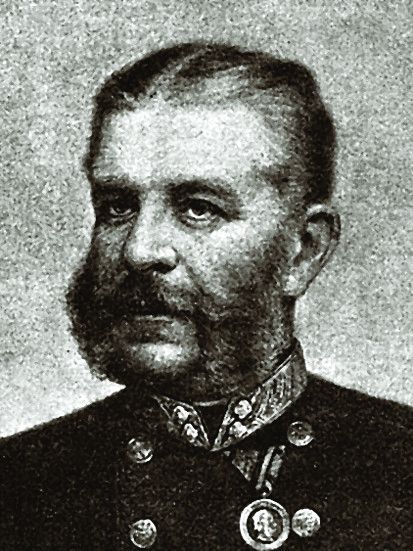 R. Klar se narodil 17. ledna 1845 v Praze jako nejmladší syn ze tří dětí P. A. Klara. Obecnou školu navštěvoval v Litoměřicích, kde také absolvoval gymnázium. Práva studoval na německé univerzitě v Praze, kam se nechal zapsat v roce 1867. Svá studia však přerušuje, aby se přihlásil jako dobrovolník rakouské armády do války proti Prusku (1866). Po bitvě u Sadové (Hradce Králové) odchází jako důstojník do zálohy. Po ukončení studií se stává zaměstnancem politického oddělení místodržitelství v Praze nejdříve jako koncipient. Dosáhl hodnosti okresního hejtmana. Postupně působil v Českém Brodě, Hradci Králové, Litoměřicích a v Praze. Nakonec pracuje jako referent pro odborné a průmyslové školy.Když mu bylo necelých 16 let, umírá mu otec. Na smrtelné posteli mu slibuje, že převezme dědictví Ústavu a svůj život bude věnovat péči o nevidomé. Pro své mládí však nemohl vedení Ústavu převzít, bylo proto svěřeno J. F. Běšínovi, pod jehož vedením Ústav po celých 20 let chátral. Postupně se změnil v azyl.R. Klar se i přes své náročné pracovní podmínky připravuje k převzetí Ústavu. Na svůj slib otci nikdy nezapomněl. Již v roce 1862 se podílí na vypracování dohody s hradčanským Ústavem, podle které budou do Klarova ústavu přecházet chovanci z Hradčan, aby se věnovali výuce řemesel. Mladší chovanci Klarova ústavu budou převedeni do obecné školy Ústavu na Hradčanech.V roce 1864 poprvé veřejně hovoří na koncertu pořádaném ve prospěch ústavu. V roce 1873 vstupuje do direktoria Ústavu. V tomtéž roce se zúčastňuje jednání prvního Evropského kongresu učitelů nevidomých (Vídeň), na kterém hovořil o neutěšeném stavu Klarova ústavu. V roce 1880 J. F. Běšín umírá a R. Klar se konečně může stát vedoucím direktoria. Po patriarchálním vedení Běšínově přináší sem svou veselou povahou odlišné ovzduší a tvořivého ducha.V roce 1880 je také konečně služebně přeložen do Prahy a může převzít vedení Ústavu, který jeho péči nutně potřebuje. Vždyť historie Ústavu uplynulých 20 let je výčtem milodarů od šlechty, je popisem vybavování kaple drahými sochami a vyzdobování budovy Ústavu. Tyto práce bohužel pohltily i výtěžek loterie. Hospodaření bylo rozvrácené a chovanci trpěli hladem. Na tomto úseku byla Klarovi jeho matka neocenitelnou pomocnicí. Hospodářskou funkci si ponechala až do své smrti v roce 1885.Státní služby R. Klar nezanechává, protože za vedení ústavu nedostává žádný plat. Polovinu dne pracuje na místodržitelství a druhou polovinu v ústavu. Tak to šlo po celých 17 let, ve kterých přebudoval ústav na výchovně vzdělávací s výukou řemeslům. Sám se staral o vyhledávání nevidomých. Jeho cílem bylo, aby se s jejich výchovou začalo v útlém dětství. Po získání základního vzdělání a vyučení se řemeslu mají chovanci odejít, aby se samostatně živili. Zbývající chovance azylu ponechává na dožití až do doby, kdy mohou přejít do nově založeného azylu Francisco-Josefinum (1888).I za svých obtížných pracovních podmínek věnoval mnoho času na sbírání zkušeností. Zvláště produktivně se rozvinula spolupráce s ředitelem brněnského Ústavu pro nevidomé J. Schwarzem, s jehož pomocí uspořádal v roce 1885 výstavu výrobků svých učňů. Aktivně se zúčastňoval všech Evropských kongresů učitelů nevidomých. V roce 1889 zorganizoval první Den učitelů nevidomých v Praze formou kongresu rakouských učitelů nevidomých. Ve svém zahajovacím projevu prohlásil, že je třeba zavést v ústavech nový tvůrčí duch a usilovat o přípravu chovanců k praktickému samostatnému životu. Řekl: „Na koho se mají nevidomí obracet o radu a pomoc, když ne na nás.“Během krátké doby se poměry v Ústavu natolik zlepšily, že v roce 1884 bylo možné zahájit rozsáhlou přístavbu budovy, aby byly získány další prostory pro rozšíření počtu chovanců. Přijímali se nevidomí od 15 do 50 let. Po dokončení výstavby je možné začít s výukou v rozsahu obecné školy. Začínají se přijímat děti od 10 let. Od roku 1897, kdy je otevřena mateřská škola s opatrovnou, přicházejí do Ústavu děti od 6 let. Tímto oddělením pro nejmladší uskutečňuje R. Klar svůj názor, že nevidomí mají být soustavně vychováváni od svého nejútlejšího věku. Má jim být také věnována pozornost při vstupu do života v době dospělosti. A proto těm, kteří se osamostatnili, poskytovalo vedení ústavu rady a později i pomoc.Značně se rozšiřuje košikářství, které se zaměřuje i na jemnější výrobky, jež šly více na odbyt. Od roku 1904 dostávají košikáři výuční list. U jiných řemesel až od roku 1906. V roce 1886 se v Praze konala velká košikářská výstava, které se zúčastnili svými výrobky i učni Klarova ústavu. Přišly také výrobky z Brna.V roce 1886 se uskutečnil pokus se dvěma chovanci, kterým bylo umožněno navštěvovat německý Učitelský ústav, kde mohli ovšem při vyučování pouze naslouchat. V průběhu vyučování se dokonce nesměli ani na nic ptát. Tyto podmínky byly zahrnuty i do vyhlášky ministerstva školství. Získali učitelskou způsobilost vyučovat pouze na Klarově ústavu.V roce 1888 byl ukončen vývoj pražské tabulky. Spolu s učiteli Novákem a Dvořákem se na tvorbě této populární pomůcky podílel i R. M. Klar. Stále větší pozornost se věnuje tvorbě učebních pomůcek včetně vycpanin zvířat. Hře na hudební nástroje se vyučovalo v omezeném rozsahu.V roce 1891 vydává vedení ústavu výroční zprávu, která obsahuje poučení pro rodiče o výchově nevidomého dítěte.V roce 1891 je R. Klar za své zásluhy povýšen císařem Františkem Josefem I. do stavu rytířského.Ve svých 50 letech začal trpět vleklou těžkou chorobou jater, která ho upoutala na lůžko. V létě 1898 odjíždí do Karlových Varů, odkud byl brzy převezen zpět do Prahy. 3. září téhož roku umírá. Snad pro mimořádnou citovou závislost na své matce se neoženil. Nezanechává žádné potomky. Vedení ústavu se ujímá dosavadní hospodář E. Wagner.R. Klar si přál, aby na jeho náhrobku nebylo uvedeno jeho jméno, nýbrž pouze nápis: „Zde odpočívá přítel lidí.“ Dodal, že není důležité, jak se jmenoval. Snahou R. Klara bylo zvýšit kulturní úroveň svých žáků a poskytnout jim takové vzdělání, aby se v životním uplatnění nelišili od ostatních. Ve svých začátcích převzal azyl, i když bohatě dekorovaný sochami i jinými uměleckými předměty a vytvořil z něho Výchovně vzdělávací ústav, který brzy získal evropskou úroveň.KLAR, Rudolf Maria* 17. 1. 1845 † 3. 9. 1898Když od svého umírajícího otce přebíral vedení Ústavu pro nevidomé v Praze jako dědictví, bylo mu teprve necelých 16 let. Převzal proto za něho vedení ústavu J. Běšín. Pod jeho vedením klesla úroveň ústavu tak, že vznikl vlastně azyl, ve kterém se muži i ženy zabývali ženskými ručními pracemi. Čekal tedy na R. Klara úkol znovu vybudovat toto zděděné zařízení, ve kterém by se nevidomí vzdělávali a vyučili některým řemeslům, aby se po opuštění ústavu mohli samostatně živit. Po převzetí ústavu zavedl R. Klar vzdělávání v rámci OŠ, vybudoval dílny. Založil azyl pro nevidomé Francisco-Josefinum (1888) a v českých zemích první MŠ s opatrovnou. Za pouhých 17 let vytvořil dílo, pro které je více než vhodné si jeho osobnost připomenout a ocenit. Vytvořil z ústavu zařízení, které se mohlo rovnat kterémukoliv v Evropě.Rudolf M. Klar se narodil v Praze jako nejmladší ze tří dětí Pavla Aloise Klara. Obecnou školu navštěvoval v Litoměřicích, kde také absolvoval gymnázium. Práva studoval na německé univerzitě v Praze, kam se nechal zapsat v r. 1865. Svá studia však přerušuje, aby se přihlásil jako dobrovolník rakousko-uherské armády do války proti Prusku (1866). Po bitvě u Hradce Králové odchází jako důstojník do zálohy.Po ukončení studií se stává zaměstnancem politického oddělení místodržitelství v Praze, nejdříve jako koncipient. Dosáhl hodnosti okresního hejtmana. Postupně působil v Českém Brodě, Hradci Králové, Litoměřicích, Karlíně a v Praze. Nakonec pracuje jako referent pro odborné a průmyslové školy.R. Klar se i přes své náročné pracovní podmínky připravuje k převzetí ústavu, ale zdá se, že poněkud déle, než bylo zapotřebí. Na slib daný otci ovšem nikdy nezapomněl. Již v r. 1862 se podílí na vytvoření dohody s hradčanským ústavem, podle které budou do Klarova ústavu přecházet chovanci z Hradčan, aby se věnovali výuce řemesla. Mladší chovanci Klarova ústavu budou převedeni do OŠ ústavu na Hradčanech. Později R. Klar tuto dohodu opustil v souvislosti se zavedením všeobecného vzdělávání ve vlastním ústavu.V r. 1864 poprvé veřejně hovoří na koncertě pořádaném ve prospěch ústavu. V r. 1873 vstupuje do direktoria ústavu. Téhož roku se zúčastňuje Evropského kongresu učitelů nevidomých (Vídeň), na kterém hovořil o neutěšeném stavu Klarova ústavu. V r. 1880 J. Běšín umírá a R. Klar se konečně může stát vedoucím direktoria. Po patriarchálním vedení Běšínově přináší sem svou veselou povahou odlišné ovzduší a tvořivého ducha.V r. 1880 je také konečně přeložen do Prahy a může převzít vedení ústavu, který jeho péči nutně potřebuje. Vždyť dějiny uplynulých dvaceti let jsou pouhým výčtem milodarů od šlechty, jsou popisem vybavování kaple drahými sochami a vyzdobování budovy ústavu. Tyto práce pohltily i výtěžek loterie. Hospodaření bylo rozvrácené a chovanci trpěli hladem. Na tomto úseku byla Klarovi i jeho matka neocenitelnou pomocnicí. Hospodářskou funkci si ponechala až do své smrti v r. 1885.Státní služby Klar nezanechává, protože za vedení ústavu nedostává žádný plat. Polovinu dne pracuje na místodržitelstvu a druhou polovinu v ústavu. Tak to šlo po celých 17 roků, ve kterých přebudoval ústav na výchovně vzdělávací s výukou řemeslům. Sám se stará o vyhledávání nevidomých. Jeho snahou bylo, aby se s jejich výchovou začalo v útlém dětství. Po získání základního vzdělání a vyučení řemeslu mají chovanci odejít, aby se živili samostatně. Zbývající chovance ponechává na dožití až do doby, kdy mohou přejít do nově založeného azylu Francisco-Josefinum (1888). Ústav se diferencuje a ztrácí původní zaopatřovací charakter. Zásluha R. Klara v tomto směru je chvályhodná.I ve svých obtížných pracovních a nakonec i zdravotních podmínkách věnoval mnoho času na sbírání zkušeností. Zvláště uspokojivě se rozvinula spolupráce s ředitelem brněnského Ústavu pro nevidomé J. Schwarzem, s jehož pomocí v r. 1885 uspořádal výstavu výrobků svých učňů. Aktivně se zúčastňoval všech kongresů učitelů nevidomých.V r. 1889 zorganizoval první Den učitelů nevidomých v Praze formou kongresu rakouských učitelů nevidomých. Sjeli se nejvýznamnější evropští tyflopedové. Kongres měl čistě pracovní ráz. Ve svém zahajovacím projevu prohlásil, že „je třeba opustit zatuchlé prostředí, v ústavech zavést nový, tvořivý duch a usilovat o přípravu k praktickému samostatnému životu“. Dále řekl: „Na koho se mají nevidomí obracet o radu a pomoc, když ne na nás?“Během krátké doby se poměry v ústavu natolik zlepšily, že v r. 1884 bylo možné zahájit rozsáhlou přístavbu budovy, aby byly získány další prostory pro rozšíření počtu chovanců. Přijímali se nevidomí od 15 do 50 let. Po dokončení přístavby bylo možné začít s výukou mladších žáků v rozsahu OŠ. Začínají se proto přijímat děti od 10 let. Od r. 1897, kdy je otevřena MŠ s opatrovnou, přicházejí do ústavu děti od 6 let. Otevřením tohoto oddělení pro nejmladší uskutečňuje R. Klar svůj názor, že nevidomí mají být soustavně odborně vychováváni od svého nejútlejšího věku. Má jim být také věnována pozornost při vstupu do života v době dospělosti. A proto těm, kteří se osamostatnili, poskytovalo vedení ústavu rady a později i materiální pomoc.Značně bylo rozšířeno košikářství, které se zaměřilo i na jemnější práce, jež šly více na odbyt. Od r. 1904 dostávají košikáři výuční list. U jiných řemesel až od r. 1906.V r. 1886 se v Praze konala velká košikářská výstava, které se se svými výrobky zúčastnili i učni Klarova ústavu. Přišly také výrobky z Brna.V r. 1886 se uskutečnil pokus se dvěma chovanci, kterým bylo umožněno navštěvovat německý učitelský ústav, kde mohli ovšem při vyučování pouze naslouchat. Podmínkou přijetí bylo, že se v průběhu vyučování nesmějí na nic ptát. Tyto podmínky byly zahrnuty i do vyhlášky ministerstva školství. Absolventi získali učitelskou způsobilost vyučovat pouze na Klarově ústavu.V r. 1888 byl ukončen vývoj tzv. pražské tabulky. Spolu s učiteli Malým (který ji zkonstruoval v r. 1886) a Dvořákem se na tvorbě této neocenitelné pomůcky podílel i R. Klar vylepšením pomocí pružného uchycení bodátka. Stále větší pozornost se věnuje tvorbě učebních pomůcek včetně vycpanin zvířat. Hře na hudební nástroje se ovšem vyučuje v omezené míře.V r. 1891 vydává vedení ústavu výroční zprávu, která obsahuje pro rodiče poučení o výchově nevidomého dítěte. Ve stejném roce je R. Klar za své zásluhy povýšen císařem do stavu rytířského.Ve svých padesáti letech začal trpět vleklou těžkou chorobou jater, která ho nakonec upoutala na lůžko. V létě r. 1898 odjíždí do Karlových Varů, odkud byl z důvodů nevyléčitelnosti opět převezen zpět do Prahy. Brzy nato umírá. Rudolf Klar si přál, aby na jeho náhrobku nebylo uvedeno jeho jméno, nýbrž pouze nápis: „Zde odpočívá přítel lidí.“Snahou R. Klara bylo zvýšit kulturní úroveň svých žáků a poskytnout jim takové vzdělání, aby se v životním uplatnění nelišili od ostatních lidí. Ve svých začátcích převzal azyl, i když bohatě dekorovaný sochami i jinými uměleckými předměty a vytvořil z něho výchovně vzdělávací ústav, který brzy získal evropskou úroveň. Rudolf Maria Klar se ze všech tří Klarů nejvíce přiblížil aktuálním problémům života nevidomých.Snad pro mimořádnou citovou závislost na své matce se neoženil. Nezanechal tedy žádné potomky. Vedení ústavu se ujímá dosavadní hospodář Emil Wagner.https://www.apogeum.info/tlex/heslo.php?id=500